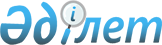 О внесении изменений в приказ Председателя Агентства Республики Казахстан по делам спорта и физической культуры от 28 июля 2014 года № 291 "Об утверждении Правил присвоения звания "Лучший спортивный журналист"Приказ Министра культуры и спорта Республики Казахстан от 7 сентября 2017 года № 249. Зарегистрирован в Министерстве юстиции Республики Казахстан 25 сентября 2017 года № 15743
      ПРИКАЗЫВАЮ:
      1. Внести в приказ Председателя Агентства Республики Казахстан по делам спорта и физической культуры от 28 июля 2014 года № 291 "Об утверждении Правил присвоения звания "Лучший спортивный журналист" (зарегистрирован в Реестре государственной регистрации нормативных правовых актов Республики Казахстан за № 9678, опубликован в информационно-правовой системе "Әділет" 3 сентября 2014 года) следующие изменения:
      преамбулу изложить в следующей редакции:
      "В соответствии с подпунктом 46) статьи 7 Закона Республики Казахстан от 3 июля 2014 года "О физической культуре и спорте" ПРИКАЗЫВАЮ:";
      в Правилах присвоения звания "Лучший спортивный журналист", утвержденных указанным приказом:
      заголовок главы 1 изложить в следующей редакции:
      "Глава 1. Общие положения";
      в абзац первый пункта 2 вносится изменение в текст на казахском языке, текст на русском языке не меняется;
      заголовок главы 2 изложить в следующей редакции:
      "Глава 2. Порядок присвоения звания";
      пункт 4 изложить в следующей редакции:
      "4. Конкурс проводится ежегодно во второй половине декабря по трем следующим номинациям:
      1) "Лучший спортивный телевизионный репортаж";
      2) "Лучшая спортивная публикация";
      3) "Лучший спортивный фоторепортаж".";
      пункт 6 изложить в следующей редакции:
      "6. Участник конкурса для участия в конкурсе в уполномоченный орган
      представляет следующие документы:
      1) заявление для участия в конкурсе по одной из номинаций в произвольной форме (заявление подается для участия в конкурсе только в одной номинации);
      2) краткую характеристику творческой деятельности участника конкурса;
      3) работу (видеоматериал, аудиоматериал, публикация (бумажный либо электронный экземпляр), фоторабота (фоторепортаж), посвященную спортсмену или спортивному событию, вышедшую в эфир и/или опубликованную в печатных или электронных СМИ в течение текущего года. Работа предоставляется на бумажных или электронных носителях.";
      пункты 7 и 8 изложить в следующей редакции:
      "7. Уполномоченный орган создает конкурсную комиссию (далее –Комиссия), которая состоит из нечетного количества членов, численностью не менее одиннадцати человек, включая председателя, заместителя председателя. Секретарь Комиссии не является ее членом.
      8. Комиссия рассматривает представленные документы и определяет победителя среди участников конкурса по следующим критериям:
      1) по номинации "Лучший спортивный телевизионный репортаж" – грамотная устная речь журналиста, драматургия сюжета, качественный видеоряд, уместный стендап, закадровый текст;
      2) по номинации "Лучшая спортивная публикация" – актуальность материала, точность изложения, авторская подача, драматургия сюжета;
      3) по номинации "Лучший спортивный фоторепортаж" –изобретатательность и креативность сюжета, нестандартное художественное решение, качественное изображение.";
      в пункт 10 вносится изменение в текст на казахском языке, текст на русском языке не меняется;
      заголовок главы 3 изложить в следующей редакции:
      "Глава 3. Заключительные положения";
      пункт 13 изложить в следующей редакции:
      "13. Выплата средств, необходимых для награждения победителей конкурса, осуществляется за счет республиканского бюджета, в рамках выделенных средств на выплату премии имени Сейдахмета Бердикулова в размере 50 месячных расчетных показателей.";
      пункт 14 изложить в следующей редакции:
      "14. Информация о результатах конкурса размещается на интернет-ресурсе уполномоченного органа и публикуется в СМИ в течение 10 рабочих дней после дня проведения конкурса.".
      2. Комитету по делам спорта и физической культуры Министерства культуры и спорта Республики Казахстан в установленном законодательством порядке обеспечить:
      1) государственную регистрацию настоящего приказа в Министерстве юстиции Республики Казахстан;
      2) в течение десяти календарных дней со дня государственной регистрации настоящего приказа направление его копии в бумажном и электронном виде на казахском и русском языках в Республиканское государственное предприятие на праве хозяйственного ведения "Республиканский центр правовой информации" для официального опубликования и включения в Эталонный контрольный банк нормативных правовых актов Республики Казахстан;
      3) в течение двух рабочих дней после его официального опубликования размещение настоящего приказа на интернет-ресурсе Министерства культуры и спорта Республики Казахстан;
      4) в течение двух рабочих дней после исполнения мероприятий, предусмотренных настоящим пунктом, представление в Департамент юридической службы Министерства культуры и спорта Республики Казахстан сведений об исполнении мероприятий, предусмотренных настоящим пунктом.
      3. Контроль за исполнением настоящего приказа возложить на курирующего вице-министра культуры и спорта Республики Казахстан.
      4. Настоящий приказ вводится в действие после истечения десяти календарных дней после дня его первого официального опубликования.
      "СОГЛАСОВАН"
Министр информации
и коммуникаций
Республики Казахстан
_________________ Д. Абаев
8 сентября 2017 года
					© 2012. РГП на ПХВ «Институт законодательства и правовой информации Республики Казахстан» Министерства юстиции Республики Казахстан
				
      Министр культуры и спорта
Республики Казахстан

А. Мухамедиулы
